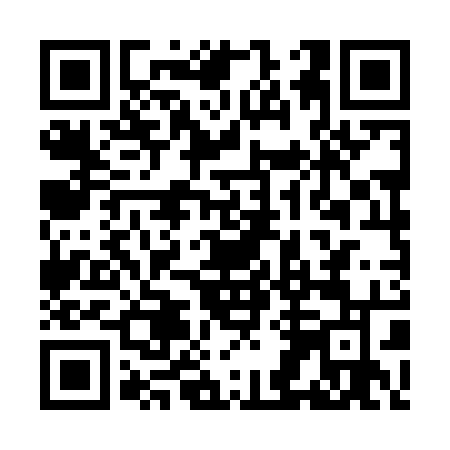 Ramadan times for Ladendorf, AustriaMon 11 Mar 2024 - Wed 10 Apr 2024High Latitude Method: Angle Based RulePrayer Calculation Method: Muslim World LeagueAsar Calculation Method: ShafiPrayer times provided by https://www.salahtimes.comDateDayFajrSuhurSunriseDhuhrAsrIftarMaghribIsha11Mon4:304:306:1512:043:145:545:547:3212Tue4:284:286:1312:043:155:555:557:3413Wed4:264:266:1112:033:165:575:577:3614Thu4:244:246:0912:033:175:585:587:3715Fri4:224:226:0712:033:186:006:007:3916Sat4:194:196:0512:033:196:016:017:4117Sun4:174:176:0312:023:206:036:037:4218Mon4:154:156:0012:023:206:046:047:4419Tue4:124:125:5812:023:216:066:067:4620Wed4:104:105:5612:013:226:076:077:4721Thu4:084:085:5412:013:236:096:097:4922Fri4:064:065:5212:013:246:106:107:5123Sat4:034:035:5012:013:256:126:127:5224Sun4:014:015:4812:003:266:136:137:5425Mon3:583:585:4612:003:266:156:157:5626Tue3:563:565:4412:003:276:166:167:5827Wed3:543:545:4211:593:286:186:187:5928Thu3:513:515:4011:593:296:196:198:0129Fri3:493:495:3811:593:306:216:218:0330Sat3:463:465:3511:583:306:226:228:0531Sun4:444:446:3312:584:317:247:249:071Mon4:414:416:3112:584:327:257:259:092Tue4:394:396:2912:584:337:277:279:103Wed4:364:366:2712:574:337:287:289:124Thu4:344:346:2512:574:347:307:309:145Fri4:314:316:2312:574:357:317:319:166Sat4:294:296:2112:564:367:337:339:187Sun4:264:266:1912:564:367:347:349:208Mon4:244:246:1712:564:377:357:359:229Tue4:214:216:1512:564:387:377:379:2410Wed4:184:186:1312:554:387:387:389:26